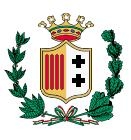 CITTA’ METROPOLITANA DI REGGIO CALABRIASettore  11 -   VIABILITA’ -Servizio mobilita’, trasporti, itsAl Dirigente del Settore 11Piazza Castello (Ex Compartimento FF. SS.)
89125 -  Reggio CalabriaOGGETTO: DOMANDA DI VIDIMAZIONE REGISTRI E/O SCHEDE SCUOLA NAUTICA.Il sottoscritto ________________________________________________ nato a ______________________________ il ____________1nella	sua	qualità	di	______________________________	dell’impresa	______________________________________________________________________________ titolare  della Scuola Nautica  con sede in ___________________________________via ________________________________email (vedi nota) __________________________________________________________________________CHIEDE, la vidimazione diREGISTRO ALLIEVI (decorrente dal n. ___________ di registrazione)REGISTRO LEZIONI TEORICHEN. _______ SCHEDE AMMISSIONE ESAMI DI GUIDA N. _______ SCHEDE AMMISSIONE ESAMI TEORICIData,	Firma _____________________________N.B.: il materiale vidimato potrà essere ritirato d al richiedente, o da persona delegata, direttamente presso gli uffici del Settore dal 15° giorno successivo alla richiesta. L’eventuale disponibilità prima di qu esta data sarà comunicata all’indirizzo di posta elettronica, se indicato.(ritiro del materiale)Dichiaro di ricevere in data odierna il seguente materiale:REGISTRO ALLIEVI (composto da n. ___________ pagine)REGISTRO LEZIONI TEORICHE (composto da n. ___________ pagine)N. _______ SCHEDE AMMISSIONE ESAMI DI GUIDA (dalla n. _________ alla n. _________) N. _______ SCHEDE AMMISSIONE ESAMI TEORICI (dalla n. _________ alla n. _________)Data ____________________	Firma _______________________________________1 indicare se: titolare, legale rappresentante, socio amministratore – a seconda se ditta individuale o  società.Riservato all’ufficio:email inviata in data ______________ l’impiegato addetto ________________________________